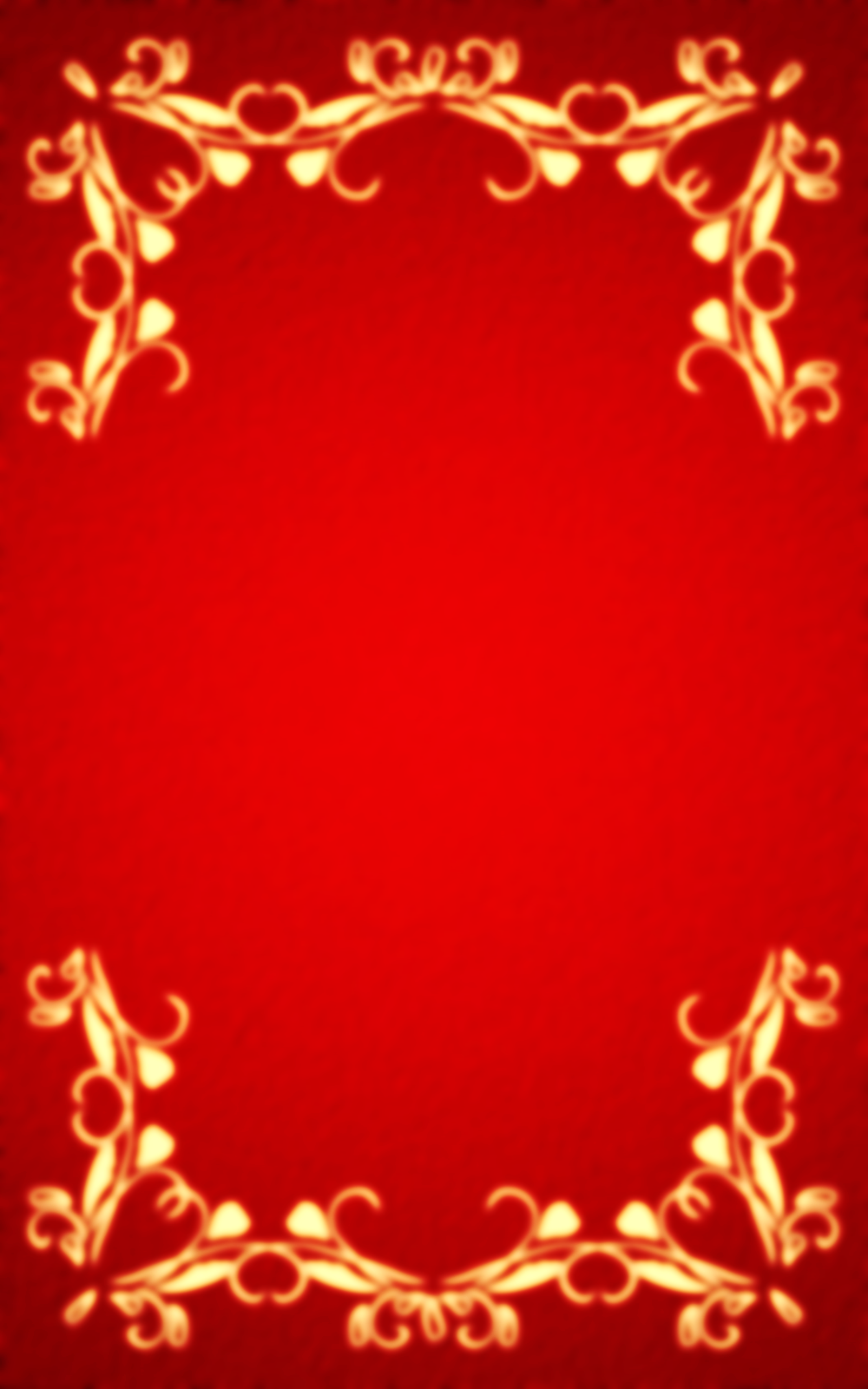 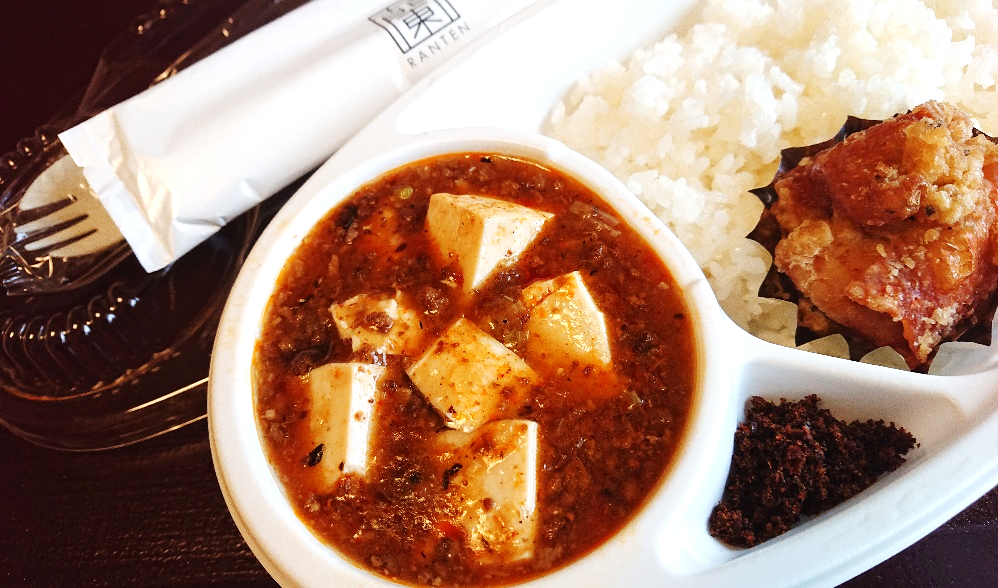 ～お持ち帰り専用～陳麻婆豆腐弁当　９００円＋税〈税8％込９７２円〉【陳麻婆豆腐、鶏もも唐揚げ、山椒入り辣粉、ライス】＊1個よりご注文いただけます ＊限定50個.無くなり次第終了蘭天お電話でのご注文も受け付けます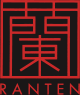 　　　　　　　浜松市東区半田山４－４１－１ｔｅｉ　／ｆａｘ　０５３－４３５－４６５６